								Collège Montjoie – Saran    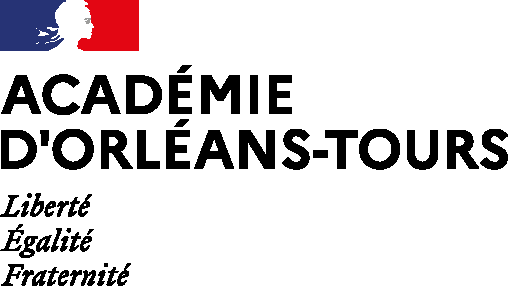 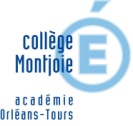    La Direction						Aux Professeurs Principaux des classes de 3èmeAux élèves de 3ème et à leurs parentsRéunion d’information - Orientation après la 3èmeLe collège Montjoie organise une réunion à votre intention le :Mardi 06 février 2024 à 18h00Au restaurant scolaireCette réunion se déroulera en deux temps :1-Présentation des voies d’études après la 3ème : Mme Viglietta, psychologue de l’Education Nationale, vous présentera toutes les voies d’études proposées après la classe de Troisième et des informations vous seront communiquées sur les procédures d’orientation.2-Présentation du lycée GT : le proviseur-adjoint du Lycée Général et Technologique Maurice Genevoix interviendra pour présenter le lycée et les différentes filières proposées aux élèves.Les professeurs principaux et la Direction restent à votre disposition pour toutes demandes de renseignements complémentaires et nous vous prions d’agréer Madame, Monsieur, nos sincères salutations.La principale 						           La principale-adjointe		Paula HOURY 					           Emmanuelle ALCARAZ											